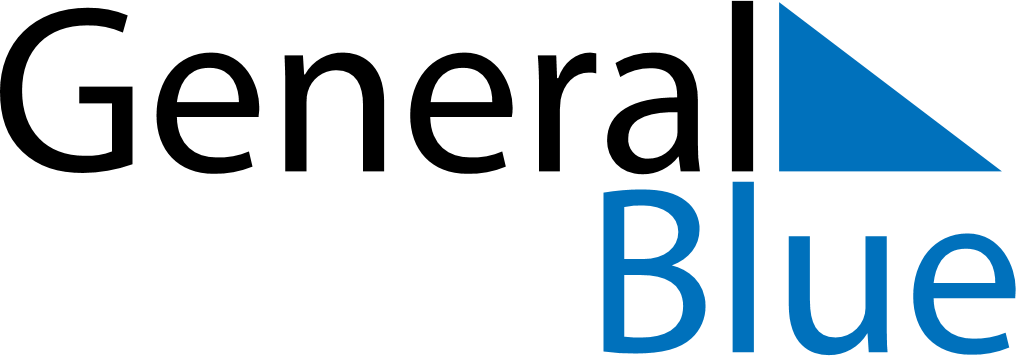 May 2024May 2024May 2024May 2024May 2024May 2024Hovsta, OErebro, SwedenHovsta, OErebro, SwedenHovsta, OErebro, SwedenHovsta, OErebro, SwedenHovsta, OErebro, SwedenHovsta, OErebro, SwedenSunday Monday Tuesday Wednesday Thursday Friday Saturday 1 2 3 4 Sunrise: 4:59 AM Sunset: 8:52 PM Daylight: 15 hours and 53 minutes. Sunrise: 4:57 AM Sunset: 8:55 PM Daylight: 15 hours and 58 minutes. Sunrise: 4:54 AM Sunset: 8:57 PM Daylight: 16 hours and 3 minutes. Sunrise: 4:51 AM Sunset: 8:59 PM Daylight: 16 hours and 8 minutes. 5 6 7 8 9 10 11 Sunrise: 4:49 AM Sunset: 9:02 PM Daylight: 16 hours and 12 minutes. Sunrise: 4:46 AM Sunset: 9:04 PM Daylight: 16 hours and 17 minutes. Sunrise: 4:44 AM Sunset: 9:07 PM Daylight: 16 hours and 22 minutes. Sunrise: 4:41 AM Sunset: 9:09 PM Daylight: 16 hours and 27 minutes. Sunrise: 4:39 AM Sunset: 9:11 PM Daylight: 16 hours and 32 minutes. Sunrise: 4:37 AM Sunset: 9:14 PM Daylight: 16 hours and 37 minutes. Sunrise: 4:34 AM Sunset: 9:16 PM Daylight: 16 hours and 41 minutes. 12 13 14 15 16 17 18 Sunrise: 4:32 AM Sunset: 9:18 PM Daylight: 16 hours and 46 minutes. Sunrise: 4:29 AM Sunset: 9:21 PM Daylight: 16 hours and 51 minutes. Sunrise: 4:27 AM Sunset: 9:23 PM Daylight: 16 hours and 55 minutes. Sunrise: 4:25 AM Sunset: 9:25 PM Daylight: 17 hours and 0 minutes. Sunrise: 4:23 AM Sunset: 9:27 PM Daylight: 17 hours and 4 minutes. Sunrise: 4:21 AM Sunset: 9:30 PM Daylight: 17 hours and 9 minutes. Sunrise: 4:18 AM Sunset: 9:32 PM Daylight: 17 hours and 13 minutes. 19 20 21 22 23 24 25 Sunrise: 4:16 AM Sunset: 9:34 PM Daylight: 17 hours and 17 minutes. Sunrise: 4:14 AM Sunset: 9:36 PM Daylight: 17 hours and 21 minutes. Sunrise: 4:12 AM Sunset: 9:38 PM Daylight: 17 hours and 25 minutes. Sunrise: 4:10 AM Sunset: 9:40 PM Daylight: 17 hours and 30 minutes. Sunrise: 4:08 AM Sunset: 9:42 PM Daylight: 17 hours and 34 minutes. Sunrise: 4:07 AM Sunset: 9:44 PM Daylight: 17 hours and 37 minutes. Sunrise: 4:05 AM Sunset: 9:46 PM Daylight: 17 hours and 41 minutes. 26 27 28 29 30 31 Sunrise: 4:03 AM Sunset: 9:48 PM Daylight: 17 hours and 45 minutes. Sunrise: 4:01 AM Sunset: 9:50 PM Daylight: 17 hours and 49 minutes. Sunrise: 4:00 AM Sunset: 9:52 PM Daylight: 17 hours and 52 minutes. Sunrise: 3:58 AM Sunset: 9:54 PM Daylight: 17 hours and 56 minutes. Sunrise: 3:57 AM Sunset: 9:56 PM Daylight: 17 hours and 59 minutes. Sunrise: 3:55 AM Sunset: 9:58 PM Daylight: 18 hours and 2 minutes. 